LIKES & DISLIKES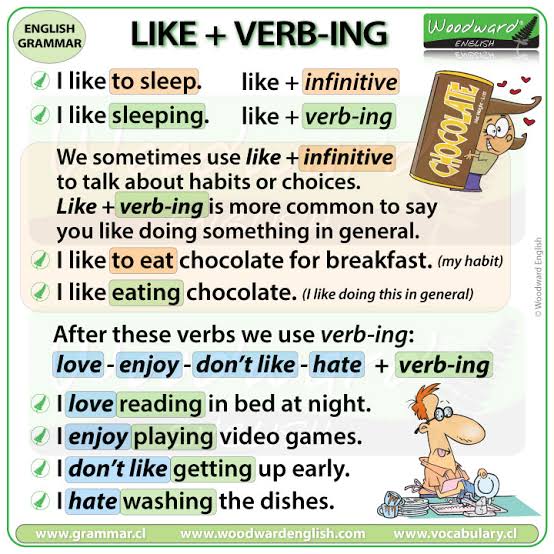 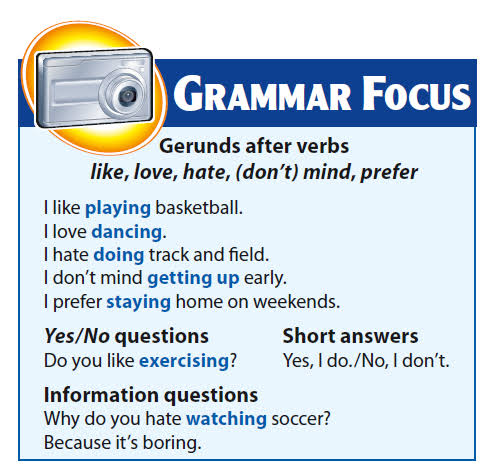 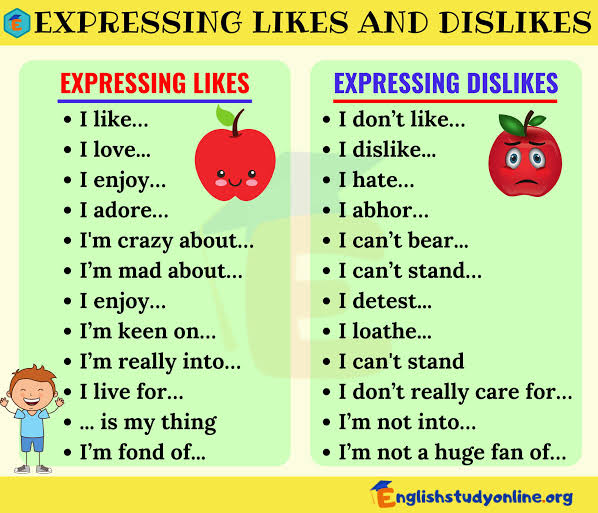 